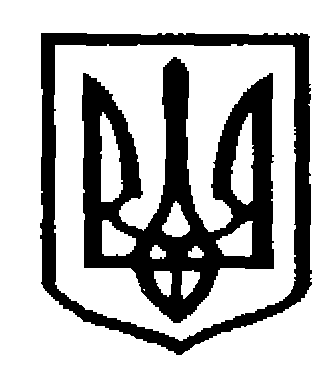 У К Р А Ї Н АЧернівецька міська радаУ П Р А В Л I Н Н Я   О С В I Т Ивул. Героїв Майдану, 176, м.Чернівці, 58029 тел./факс (0372) 53-30-87,  E-mail: osvita@gmail.com. Код ЄДРПОУ №02147345Відповідно до наказу Департаменту освіти і науки облдержадміністрації від 27.04.2017   №219 «Про підсумки проведення навчального семінару-тренінгу для працівників психологічної служби системи освіти області «Навички кризового консультування та розвиток психосоціальної стійкості до стресу у дітей» п.3.4. управління освіти просить надіслати до 25.12.2017 року напрацювання практичних психологів, соціальних педагогів, у яких представити ефективні профілактичні, реабілітаційні та корекційні технології індивідуального кризового консультування та групової роботи з дітьми, учнями, батьками, педагогами з розвитку стресостійкості для узагальнення в ММЦ на електронну адресу методистів психологічної служби: psycholog109@gmail.comНачальник управління освітиЧернівецької міської ради						С.В.МартинюкГончарова-Чагор А.О.53-30-9405.12.2017  №01-34/2485Керівникам дошкільних, загальноосвітніх та позашкільних навчальних закладів м. Чернівців